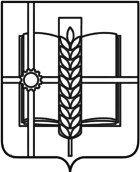    РОССИЙСКАЯ ФЕДЕРАЦИЯ  РОСТОВСКАЯ ОБЛАСТЬЗЕРНОГРАДСКИЙ РАЙОНМУНИЦИПАЛЬНОЕ ОБРАЗОВАНИЕ«Зерноградское городское поселение»АДМИНИСТРАЦИЯ ЗЕРНОГРАДСКОГО ГОРОДСКОГО ПОСЕЛЕНИЯПОСТАНОВЛЕНИЕот 20.12.2023 № 526г. ЗерноградО мерах по приведению размера вносимой гражданами платыза коммунальные услуги в Зерноградском городском поселениив соответствие с установленными предельными (максимальными) индексами изменения размера вносимой гражданами платы за коммунальные услуги по горячей воде (по компоненту на тепловую энергию, по компоненту на холодную воду) (АО «Зерноградские тепловые сети») в 2024 годуВ соответствии с Постановлениями Правительства Российской Федерации от 30.04.2014 № 400 «О формировании индексов изменения размера платы граждан за коммунальные услуги в Российской Федерации»,  Постановлением Правительства Ростовской области от 22.03.2013 № 165 «Об ограничении в Ростовской области роста размера платы граждан за коммунальные услуги», распоряжением Губернатора Ростовской области от 11.12.2023 № 326 «Об утверждении предельных (максимальных) индексов изменения размера вносимой гражданами платы за коммунальные услуги в муниципальных образованиях Ростовской области на 2024 – 2028 годы», Постановление Региональной службе по тарифам Ростовской области от 12.09.2023г. № 132 «Об установлении тарифов на горячую воду поставляемую с использованием закрытой системы горячего водоснабжения АО «Зерноградские тепловые сети», в целях приведения размера платы граждан за коммунальные услуги в муниципальном образовании Зерноградского городского поселения в соответствие с установленными индексами максимального роста размера платы граждан за коммунальные услуги на период с 01.01.2024 года по 31.12.2024 года  Администрация Зерноградского городского поселения постановляет:1. Привести размер вносимой гражданами платы за коммунальные услуги на период с 01.01.2024 года по 31.12.2024 года в муниципальном образовании «Зерноградское городское поселение» (далее муниципальное образование) в соответствие с установленными предельными (максимальными) индексами путем снижения стоимости услуг по горячей воде(по компоненту на тепловую энергию). Величина снижения размера платы граждан за коммунальные услуги по муниципальному образованию определяется при неизменном наборе и объеме потребляемых услуг.2. Снизить уровень платежа граждан за коммунальные услуги с 01.01.2024г. по 30.06.2024г., определив его в процентах от установленного экономически обоснованного тарифа для населения:- горячая вода (по компоненту на тепловую энергию, руб./Гкал) – 93,4402 % от тарифа АО «Зерноградские тепловые сети», что составляет 3345,02 руб.- горячая вода (по компоненту на холодную воду, руб./куб. м) – 34,3032 % от тарифа АО «Зерноградские тепловые сети», что составляет 47,63 руб.3. Снизить уровень платежа граждан за коммунальные услуги с 01.07.2024г. по 31.12.2024г., определив его в процентах от установленного экономически обоснованного тарифа для населения:- горячая вода (по компоненту на тепловую энергию, руб./Гкал) – 52,2240 % от тарифа АО «Зерноградские тепловые сети», что составляет 3662,79 руб.- горячая вода (по компоненту на холодную воду, руб./куб. м) – 34,1542 % от тарифа АО «Зерноградские тепловые сети», что составляет 52,15 руб.4. Направить копию настоящего постановления в Региональную службу по тарифам Ростовской области, в министерство труда и социального развития Ростовской области, министерство жилищно-коммунального хозяйства Ростовской области в течение 10 рабочих дней с даты принятия постановления.5. Настоящее постановление довести до сведения и исполнения потребителей, исполнителей коммунальных услуг и ресурсоснабжающих организаций в течение 5 рабочих дней с даты принятия постановления.6. Признать утратившим силу постановление Администрации Зерноградского городского поселения от 22.09.2023 № 261 «О мерах по приведению размера вносимой гражданами платы за коммунальные услуги в Зерноградском городском поселении в соответствие с установленными предельными (максимальными) индексами изменения размера вносимой гражданами платы за коммунальные услуги по горячей воде (по компоненту на тепловую энергию, по компоненту на холодную воду) (АО «Зерноградские тепловые сети») на период с 12.09.2023 года по 31.12.2023 года»7. Опубликовать настоящее постановление в печатном средстве массовой информации Зерноградского городского поселения «Зерноград официальный» и разместить постановление на официальном сайте Администрации Зерноградского городского поселения в информационно-телекоммуникационной сети «Интернет».8. Постановление вступает в силу со дня его официального опубликования и применяется к правоотношениям, возникшим с 01.01.2024г.9. Контроль за выполнением настоящего постановления возлагаю на заместителя главы Администрации Зерноградского городского поселения. Глава Администрации Зерноградского городского поселения                                              И.В. Полищук